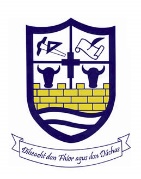 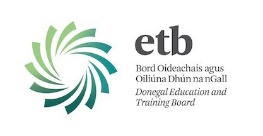                  St. Ailbe’s SchoolDIGNITYIn The Workplace CharterCharter for StaffRights•	To be allowed teach without interruption or disruption •	To be kept up to date about changes and developments as they occur•	To be supported by management whilst carrying out our duties•	To be supported in the delivery of the curriculum•	To be treated in a professional manner by all colleagues•	To have adequate resources to deliver curriculum effectively•	To have adequate time to carry out professional duties•	To have fair and equal access to staff development•	To have personal welfare issues dealt with in a sensitive and confidential manner•	To work in a clean, attractive and safe environment free from verbal, physical abuse/intimidationResponsibilities•	To be punctual and attend in accordance with timetable•	To help maintain a clean, safe and attractive work environment•	To help provide a caring environment for all•	To incorporate learning opportunities into the curriculum •	To keep up to date with changes and developments•	To manage time effectively•	To prepare effective teaching resources•	To support management in the implementation of decisions•	To treat all pupils, staff and parents/guardian’s in a professional manner This charter was ratified at a properly convened meeting of the Board of Management of St. Ailbe’s School on DATEXXX